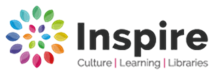 Mobile Library visits for 2021 Any enquires please contact: Ask Inspire 01623 677 200 or Email: worksop.library@inspireculture.org.ukWebsite inspireculture.org.ukDay: MondayDay: MondayMobile: NorthMobile: NorthRoute:1 Sutton cum Lound - OrdsallRoute:1 Sutton cum Lound - OrdsallRoute:1 Sutton cum Lound - OrdsallJan 25thFeb 22nd Feb 22nd Mar 22nd Mar 22nd April 19th May 17th June 14th July 12th July 12th August 9th  August 9th  Sept 6th Oct 4th Nov 1stNov 29thNov 29thJan 24th   2022Jan 24th   2022Stop No.LocationStop Name Arrive Depart1Sutton cum LoundSutton Lane/North Road crossroads9.409.552Sutton cum Lound22 Station Road10.0010.103Sutton cum Lound46 Station Road10.1010.204Sutton cum LoundTown Street10.2510.405Sutton cum LoundPortland Meadows10.4510.556Sutton cum LoundPortland Meadows (garages)10.5511.057Lound Lound Hall Care Home11.1011.308Retford60 Galway Crescent/Clifton Way11.4011.509Retford42 Monckton Road11.5512.0510Retford65 Galway Crescent 12.1012.2011Retford6 Galway Crescent 12.2512.3512RetfordQueens Court- Queen St13.1513.4013RetfordAllison Avenue13.5014.1014OrdsallNewlands/Ashcroft14.1514.4015OrdsallAll Hallows Close14.4515.1016Ordsall All Aboard Day Nursery – Welbeck Rd15.1515.3017OrdsallNorthumbria Drive15.3515.45